 Сказка, сказка – прибаутка,  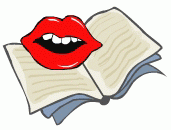 Рассказать её не шутка,  Чтобы сказочка с начала, Словно реченька, журчала, Чтоб к концу ни стар ни мал От неё не задремал. Памятка  «Сказочный эталон» или «Как рассказывать сказку»Каждый художник пытается сделать своё творение совершенным, авторы сказок также стремятся создать текст, близкий к эталону. Образцом же можно считать не только хорошо сложенную сказку, но и хорошо рассказанную, т.е. где  есть гармоничное слияние эмоционального и рационального. Перед рассказыванием сделай речевую разминку.Рассказывание должно быть медленное, плавное.Сохранена схема построения каждой группы сказок.Сказка должна начинаться с присказки (зачина), завершаться концовкой (послесловием).Сохранены сказочные “премудрости”  - постоянные эпитеты (Иван-Царевич, добрый молодец, красно   солнышко);- троекратные повторы (за тридевять земель, в тридевятое царство,   три сестры, три испытания и т.д.);- повторы слов в разных частях сказки;-“формулы” — особые слова, которые повторяются из сказки в сказку    (конь бежит, земля дрожит; что, Иван-Царевич не весел, буйну голову   повесил; не горюй, ложись спать, утро вечера мудренее…).Сказитель рассказывает не монотонно. Действие в сказке то замедляется, то ускоряется.